________________________________________________________________________  MINUTES OF THE MEETING OF THE LICENSING COMMITTEE OF ASHBY DE LA ZOUCH TOWN COUNCIL HELD AT LEGION HOUSE, SOUTH STREET, ASHBY de la ZOUCH, LEICESTERSHIRE LE65 1BQ AT 6.58PM ON MONDAY 11th JULY 202291. PRESENT.Members:		Councillor D.J.G. Jones (Chairman).Councillors G. Allman, M. Ball, R., J. Coxon, D. Bigby, J. Deakin, D. Harrison, S.J Hoult, Dr. B. Kneale, Mrs R. Manning and Mrs A. Wilson.Officer:		Melanie Mitchell, Deputy Town Clerk92. APOLOGIES.There was an apology for absence from Councillor Bayliss.  This was received and noted by the Committee.93.   PUBLIC PARTICIPATION SESSION.There was one member of the public present at Legion House.  There was one member of the public observing via ‘Zoom’.There were no questions from members of the public.94.	DECLARATIONS OF INTEREST.There were no declarations of interest. 95.	REQUESTS FOR DISPENSATIONS.There were no requests for dispensations.96.	MINUTES.On the motion of Councillor Hoult, seconded by Councillor Jones,RESOLVED: that the minutes of the meeting of the Committee held on Monday 17th January 2022 be approved as a correct record and be signed by the Chairman.97.	LICENSING APPLICATIONS AND DECISIONS.The Deputy Town Clerk presented the licensing applications, highlighting one new application for ‘Ace of Drinks’, 73 Market Street, Ashby de la Zouch.  She explained that this application, on the former site of the Central England Co-op, was for the sale of alcohol – ‘off sales’ only.  The Committee had no objections to this application though with the proviso that if the business decided to also offer ‘in sales’ another application must be put forward.On the motion of Councillor Jones, seconded by Councillor Coxon,RESOLVED: that the Licensing Applications from the Local Licensing Authority as shown attached are received and replies to consultations made.98.	CRIME REPORT.The Deputy Town Clerk presented the crime report.  This were received and noted by the Committee.Councillor Dr B. Kneale commented that there had been a serious incident the previous day near Western Park which involved an alleged assault potentially relating to drug dealing.  The police did attend the incident.  She asked the Committee to write to the Chief Constable and Police and Crime Commissioner to ask for details of their strategy for tackling drug crimes.On the motion of Councillor Dr B. Kneale, seconded by Councillor Hoult,RESOLVED: that the Licensing Committee write to the Chief Constable and Police and Crime Commissioner to ask for details of their strategy for tackling drug crimes.99.	POLICE NEWSLETTER.The Deputy Town Clerk presented a police newsletter for the Ashby de la Zouch beat.  This was received and noted by the Committee.The Chairman closed the meeting at 7.06pm.CHAIRMAN ___________________________     DATE __________________                         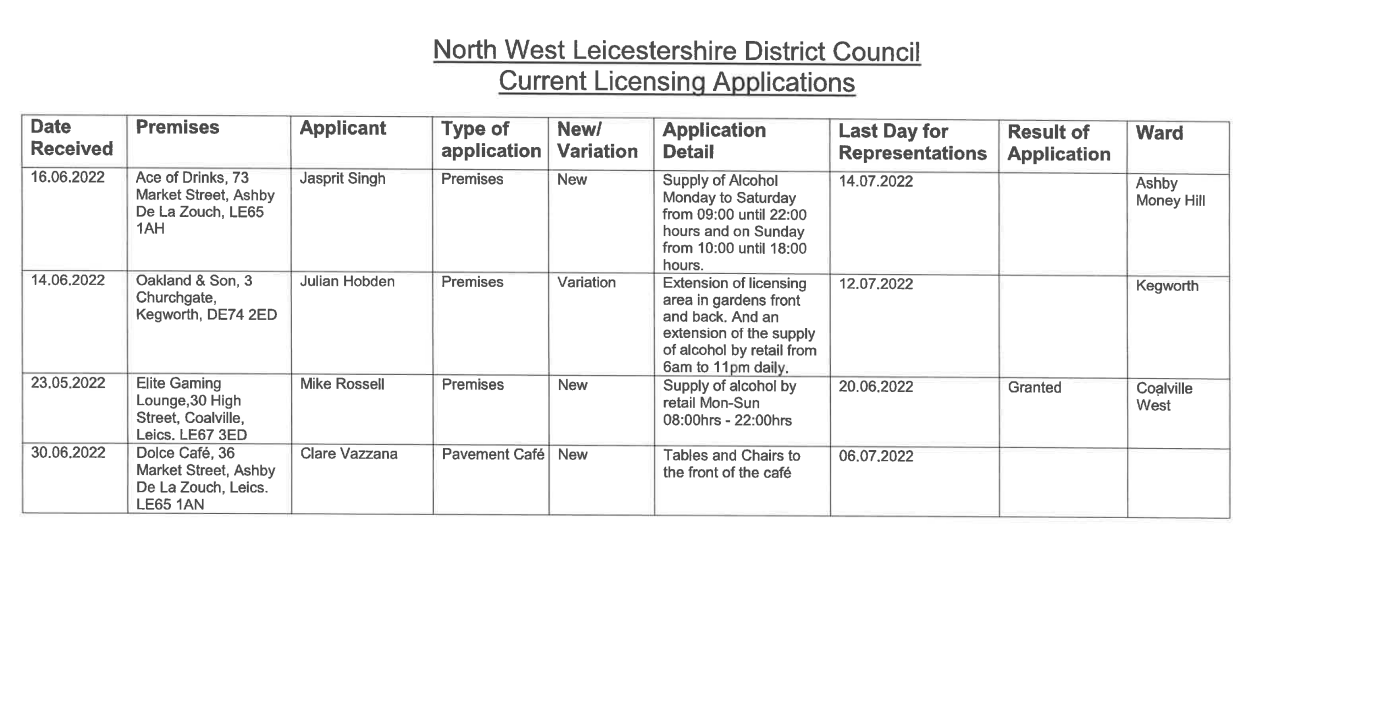 